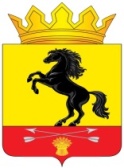                 АДМИНИСТРАЦИЯМУНИЦИПАЛЬНОГО ОБРАЗОВАНИЯ       НОВОСЕРГИЕВСКИЙ РАЙОН         ОРЕНБУРГСКОЙ ОБЛАСТИ                 ПОСТАНОВЛЕНИЕ___29.03.2024__ №  _____222-п___________                  п. НовосергиевкаОб утверждении муниципальной программы«Гармонизация межэтнических и межконфессиональных отношенийв муниципальном образовании Новосергиевский район Оренбургской области» и о признании утратившим силу постановления администрации Новосергиевского района  от 23.10.2018 № 881-п с изменениями и дополнениямиВ целях обеспечения эффективности и результативности расходования бюджетных средств, в соответствии со статьей 179 Бюджетного кодекса Российской Федерации,  в соответствии с Федеральными законами от 6 марта 2006 года № 35-ФЗ «О противодействии терроризму», от 25 июля 2002 года № 114 – ФЗ «О противодействии экстремистской деятельности», Федеральным законом от 06.10.2003 № 131-ФЗ «Об общих принципах организации местного самоуправления в Российской Федерации»,  постановлением администрации Новосергиевского района от 13.09.2018  № 747-п «Об утверждении перечня муниципальных программ Новосергиевского района» (в ред. от 03.11.2022  №857-п), согласно постановления администрации Новосергиевского района от 03.11.2022 №856-п «Об утверждении   Порядка разработки, реализации и оценки эффективности муниципальных программ Новосергиевского  района Оренбургской области и отмене постановления от 30.08.2021  №626-п», руководствуясь Уставом муниципального образования Новосергиевский район Оренбургской области:1. Утвердить муниципальную программу «Гармонизация межэтнических и межконфессиональных отношений в муниципальном образовании Новосергиевский район Оренбургской области на 2024 - 2030 годы»   согласно приложению к настоящему постановлению.2. Признать утратившими силу постановление администрации Новосергиевского района Оренбургской области от 23.10.2018  №881-п  «Об утверждении муниципальной программы «Гармонизация межэтнических и межконфессиональных отношений в Новосергиевском районе » с изменениями: от 31.12.2019 № 1291-п, от 27.03.2020 № 244-п, от 08.02.2021 № 77-п, от 11.04.2022 № 295-п, от 13.10.2022 № 797-п, от 03.04.2023 № 233-п.3. Ведущему специалисту Борисовой С.В. обеспечить размещение постановления в ГАС «Управление» в течение 10-рабочих дней с момента подписания постановления.4. Контроль за исполнением настоящего постановления возложить на заместителя главы администрации района по социальным вопросам Комиссарову А.А.5. Настоящее постановление вступает в силу с момента подписания  и подлежит опубликованию  (обнародованию)  на портале НПА муниципальных образований Новосергиевского района Оренбургской области (сетевое издание), novosergievka.org и периодическом печатном  издании Информационный  бюллетень «Муниципальный вестник Новосергиевского района».Глава администрации района                                                             А.Н. СкиркоРазослано: Комиссаровой А.А.,  отделу образования, отделу культуры, «Редакция  газеты «Голос глубинки» - Новосергиевский филиал ГУП «РИА «Оренбуржье»,  орготделу, прокурору.Стратегические приоритеты развития муниципальной программыРост этнического самосознания, характерный для современного мира - естественное явление и, как показывает мировая практика, несмотря на развивающиеся процессы глобализации, этнический и религиозный факторы приобретают все большую значимость. Мировой опыт свидетельствует о том, что эффективной стратегией регулирования общественных отношений в государствах и регионах с полиэтническим составом населения является интеграция и этнокультурное взаимодействие. Выработка норм толерантного поведения и навыков цивилизованного межкультурного взаимодействия является непременным условием конструктивного взаимодействия социальных и этнических групп, имеющих различные ценностные, религиозные, политические ориентиры и культурные отличия. В современном мире национальные культуры плодотворно взаимодействуют. Человек постоянно контактирует с представителями других национальностей, культур, конфессий, социальных слоев, поэтому важно научить его уважать культурные ценности, как своего народа, так и представителей других культур, религий, научить находить общие точки соприкосновения и взаимопонимания. Несоблюдение этих принципов общения, неприятие языка, традиций, обычаев, обрядов, являющихся привычной нормой существования для других людей, может привести к возникновению на национальной почве различного рода конфликтов, в том числе межкультурных и межнациональных. Задача совершенствования сферы регулирования этнических и конфессиональных отношений особенно актуальна для многонациональных и поли конфессиональных муниципалитетов, одним из которых является Новосергиевский район Оренбургской области (далее – Новосергиевский район). В связи с достаточно низким уровнем жизни россиян, проблемы межнациональных отношений не теряют своей актуальности и нуждаются в пристальном внимании органов муниципальной власти. До настоящего времени  сфера межнациональных отношений остается наиболее вероятным центром притяжения конфликтных настроений населения, вызванных проблемами в ссоциальной и экономической сферах. Особенно высока потенциальная конфликтогенность в молодежной среде. В муниципальная программе «Гармонизация межэтнических и межконфессиональных отношений в муниципальном образовании Новосергиевский район Оренбургской области» (далее – муниципальная программа) особое внимание уделяется формам и методам вовлечения разнонациональной молодежи в изучение народных традиций, в дискуссии через призму межнациональных отношений и национальных стереотипов.Стабильность по наиболее актуальным вопросам подростковой коммуникабельности  межнациональных отношений требует активизации межэтнического диалога  этнических групп с органами  местного самоуправления, усиления информационной политики, направленной на формирование позитивного межэтнического воздействия. Численность населения Новосергиевского района по состоянию на 01.01.2023 года составляет более двадцати девяти тысяч человек. Самыми многочисленными национальностями являются: русские – 82,64 %, башкиры – 5,85%,  татары – 4,74%, казахи – 2,29 %, на остальные национальности приходится 4,47 %. Русские расселены равномерно, на большинстве территорий сельпоссоветов  их численность является преобладающей.В селах Кутуш, Гумирово, Караяр, Ахмерово, Мрясово компактно проживает башкирское население, в селе Старая Белогорка - татарское, в селе Рыбкино -мордовское, в селах Судьбодаровка, Хуторка - украинское.В районе  уведомили о своей деятельности 14 местных  религиозных организаций, представляющих 3 конфессии   (9- православных; 3 -  исламских;   2- протестантские  религиозные организации (ЕХБ).            Для многонационального района  вопросы сохранения  развития этнокультурного наследия, создания условий для реализации прав граждан на сохранение этнокультурной самобытности, пользования родным языком, формирования установок толерантного сознания и поведения, веротерпимости и миролюбия, профилактики различных видов экстремизма и противодействия  имеют особую актуальность. Стратегия реализации модели национальной политики заключается в удовлетворении этнокультурных потребностей жителей района.Изменение динамики национального состава происходит в основном за счет миграции иностранных граждан, преимущественно из стран ближнего зарубежья, среди которых Узбекистан, Таджикистан, Украина, Казахстан, Кыргызстан. Большая часть мигрантов приезжает для осуществления трудовой деятельности, обучения и с частными целями.Вопросы сохранения и развития этнокультурного наследия, создания условий для реализации прав граждан на сохранение этнокультурной самобытности, пользования родным языком, формирования установок толерантного сознания и поведения, веротерпимости и миролюбия, профилактики различных видов экстремизма и противодействия им имеют особую актуальность. Стратегия реализации региональной модели муниципальной национальной политики заключается в удовлетворении этнокультурных потребностей жителей, содействии деятельности национально-культурных общественных объединений, направленной на сохранение этнокультурного наследия, содействии процессам формирования региональной и общероссийской идентичности на основе органичного сочетания этнического и гражданского самосознания. В декабре 2023 года администрацией Новосергиевского района Оренбургской области было проведено социологическое исследование на основе типовой анкеты для проведения этнологического мониторинга. Целью исследования являлось изучение состояния межэтнических и межконфессиональных отношений в Новосергиевском районе.	В социологическом исследовании приняли участие 556 человек. Участниками опроса жители Новосергиевского района старше 18 лет.Выявление факторов, вызывающих напряженность, является одной из основных задач мониторинга в сфере межнациональных и межконфессиональных отношений. Результаты проведенного опроса показали, что отношения между людьми разных национальностей нормальными и доброжелательными считают 94,3 % жителей Новосергиевского района. На то, что отношения напряженные, либо затруднялись ответить указали только 5,7 % опрошенных. Таким образом, в целом, наблюдается положительный тренд в сфере межнациональных отношений.Межнациональная напряженность выражается, в том числе, в чувствах неприязни к представителям других национальностей. Проведенное исследование показало, что недоброжелательное отношение к представителям других национальностей никогда не испытывают 93,8 % жителей Новосергиевского района. Редко, но все же испытывают подобные чувства 4 % опрошенных. Объектом регулирования муниципальной программы являются этническое развитие, межэтнические и этноконфессиональные отношения в Новосергиевском районе. Сфера действия муниципальной программы – национальная сфера как неотъемлемая часть социальной сферы. Постоянное внимание к проблемам межэтнических и межконфессиональных отношений является залогом бесконфликтного развития общества, а удовлетворение национально-культурных запросов населения способствует снижению уровня ксенофобии. Только при условии сохранения межнационального мира, взаимодействии органов местного самоуправления, направленных на сохранение и развитие этнокультурного наследия народов района, возможно создание благоприятных условий для поэтапной консолидации российской нации. Настоящая муниципальная программа является инструментом реализации основных направлений региональной национальной политики. Гармонизация межнациональных и межконфессиональных отношений невозможна без четко определенной политики взаимодействия в области этноконфессиональных отношений. Этот принцип нашел свое отражение в данной муниципальной программе, которая учитывает, как позитивный опыт регулирования межнациональных отношений, так и этнокультурный потенциал, а также специфичность этнокультурных проблем. Реализация муниципальной программы позволит сохранить стабильность в сфере этноконфессиональных отношений, будет способствовать развитию принципов толерантности у населения Новосергиевского района, а также позволит сохранить и развивать систему конституционных гарантий, направленных на обеспечение прав и свобод граждан в сфере межнациональных отношений. Комплекс мероприятий, заложенных в муниципальной программе, направлен на осуществление мониторинга, прогнозирования и предупреждения конфликтов на национальной и религиозной почве, предполагает снижение уровня конфликтности в межнациональных и этноконфессиональных отношениях. Достижение основной цели и задач, заложенных в настоящей муниципальной программе, позволит сформировать условия для социализации этнокультурных обществ, их интеграции в структуру гражданского общества, снизить протестные настроения в национальной и религиозной среде, предотвратить этнический и религиозный изоляционизм и экстремизм. Основная цель муниципальной программы - гармонизация межэтнических и межконфессиональных отношений на территории Новосергиевского района, реализация муниципальной национальной политики и модели региональной национальной политики, направленной на сохранение стабильности в сфере межнациональных и этноконфессиональных отношений, повышение уровня толерантности и удовлетворение этнокультурных потребностей жителей Новосергиевского района. Достижение заложенных целей позволит сформировать условия для социализации этнокультурных обществ, их интеграции в структуру гражданского общества, снижения уровня протестных настроений в национальной и религиозной среде, преодоления этнического и религиозного изоляционизма и экстремизма, что является основными задачами в рамках реализации государственной национальной политики.Задачи муниципальной программы: - укрепление межэтнического и межконфессионального сотрудничества посредством реализации совместных мероприятий в сфере межнациональных и межконфессиональных отношений;- формирование позитивного имиджа Новосергиевского района как территории, комфортной для проживания представителей различных национальностей и вероисповеданий.Комплекс мероприятий  программы направлен на вовлечение населения в проведение мероприятий, направленных на сохранение и развитие этнокультурного наследия, создание условий для реализации прав граждан на сохранение этнокультурной самобытности, пользования родным языком. А так же на проведение районных этнокультурных мероприятий (праздники Масленица, Троица, Навруз, Курбан-Байрам, Сабантуй и др.), участие в областных, межрегиональных и всероссийских этнокультурных мероприятиях (по плану министерства культуры Оренбургской области, министерства образования Оренбургской области), проведение конференций, семинаров, «круглых столов», открытых лекций, посвященных изучению истории и культуры различных этнических общностей, исторического опыта реализации государственной национальной и конфессиональной политики и современных этнополитических и этноконфессиональных процессов.Муниципальная программа «Гармонизация межэтнических и межконфессиональных отношений в муниципальном образовании Новосергиевский район Оренбургской области» реализуется в 2024 - 2030гг. Приоритеты и цели социально-экономического развития Новосергиевского района Оренбургской области в сфере реализации муниципальной программыПриоритетной программой, реализуемой в рамках муниципальной программы «Гармонизация межэтнических и межконфессиональных отношений на территории Новосергиевского района Оренбургской области на 2024-2030 годы», является государственная программа Российской Федерации «Реализация государственной национальной политики» (утверждена Постановлением Правительства РФ от 29.12.2016 № 1532 (ред. от 09.12.2022 № 2267).Стратегия реализации региональной модели государственной национальной политики заключается в удовлетворении этнокультурных потребностей жителей, содействии деятельности национально-культурных общественных объединений, сохранение этнокультурного наследия, содействии процессам формирования региональной и общероссийской идентичности на основе органичного сочетания этнического и гражданскогосамосознания.Вопросы сохранения и развития этнокультурного наследия, создания условий для реализации прав граждан на сохранение этнокультурной самобытности, пользования родным языком, формирования установок толерантного сознания и поведения, веротерпимости и миролюбия, профилактики различных видов экстремизма и противодействия ему имеют особую актуальность.Настоящая муниципальная программа является инструментом реализации основных направлений региональной национальной политики.Гармонизация национальных и межнациональных отношений невозможна без четко определенной политики взаимодействия в области этноконфессиональных отношений. Этот принцип нашел свое отражение в разделах данной муниципальной программы, которая учитывает как позитивный опыт регулирования межнациональных отношений, так и этнокультурный потенциал, а также специфичность этнокультурных проблем.Реализация муниципальной программы позволит сохранить стабильность в сфере этноконфессиональных отношений, будет способствовать развитию принципов толерантности у населения Новосергиевского района Оренбургской области, а также позволит сохранить и развивать систему конституционных гарантий, направленных на обеспечение прав и свобод граждан в сфере межнациональных отношений. Комплекс мероприятий, заложенных в Программе, направлен на осуществление мониторинга, прогнозирования и предупреждения конфликтов на национальной и религиозной почве, предполагает  снижение  уровня  конфликтности  в  межнациональных  и этноконфессиональных отношениях. Достижение основной цели и задач, заложенных в настоящей муниципальной программе, позволит сформировать условия для социализации этнокультурных обществ, их интеграции в структуру гражданского общества, снизить протестные настроения в национальной и религиозной среде, предотвратить этнический и религиозный изоляционизм и экстремизм.Паспорт муниципальной программы «Гармонизация межэтнических и межконфессиональных отношений в муниципальном образовании Новосергиевский район Оренбургской области на 2024-2030 годы» Приложение к постановлению администрации  Новосергиевского района  от    29.03.2024         № 222- п                   Куратор муниципальной программы Комиссарова Анна Анатольевна – заместитель главы Новосергиевского района по социальным вопросамОтветственный исполнитель муниципальной программы Администрация Новосергиевского района Оренбургской области Период реализации муниципальной программы 2024–2030 годыЦель муниципальной программы Гармонизация межэтнических и межконфессиональных отношений на территории Новосергиевского района, реализация муниципальной национальной политики, направленной на сохранение стабильности в сфере межнациональных и этноконфессиональных отношений, повышение уровня толерантности и удовлетворение этнокультурных потребностей жителей Новосергиевского района, повышение уровня социальной и культурной адаптации и интеграции иностранных гражданНаправления (при необходимости)-Объемы бюджетных ассигнований муниципальной программы (комплексной программы), в том числе по годам реализации -Влияние реализации муниципальной программы  на достижение национальных целей развития Российской ФедерацииУкрепление гражданского единства, гражданского самосознания и сохранение самобытности многонационального народа Российской Федерации (российской нации), проживающего на территории Оренбургской области.Связь с комплексной программой-